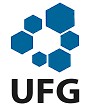 MINISTÉRIO DA EDUCAÇÃOUNIVERSIDADE FEDERAL DE GOIÁSPRÓ-REITORIA DE PÓS-GRADUAÇÃO PROGRAMA DE PÓS-GRADUAÇÃO EM EDUCAÇÃO EM CIÊNCIAS E MATEMÁTICA – PPGECM - EDITAL Nº 03/2020ANEXO VIFORMULÁRIO DE INDICAÇÃO DA LÍNGUA ESTRANGEIRAEu, ____________________________________________________________, CPF _____________, portador do documento de identidade ______________, declaro que entregarei, até o dia 09/04/21, o certificado de aprovação do exame de suficiência em língua estrangeira na opção1 indicada abaixo:(   ) Língua espanhola(   ) Língua inglesa(   ) Língua francesaCompreendo que se não entregar o certificado descrito até a data em negrito, estarei reprovado no processo seletivo.Solicitação de dispensa no exame de suficiência em língua estrangeiraSolicito a coordenação do PPGECM a dispensa da entrega do certificado do exame de suficiência em língua estrangeira até o dia 09/04/21 e anexo o seguinte documento comprobatório:(  ) certificado de Proficiência em idioma estrangeiro, expedidos pelas instituições responsáveis pelo TOEFL, IELTS e DELE; (   )  certificado de conclusão de curso de idioma estrangeiro, nível avançado, expedidos até 5 (cinco) anos antes da data de sua inscrição no processo seletivo; (   ) documento comprobatório de aprovação em Exame de Suficiência ou Proficiência em Língua Estrangeira, que tenham sido realizados até 2 (dois) anos antes da data de inscrição do candidato no processo seletivo. O exame deve ter sido aplicado por Programas Pós-graduação, reconhecidos pela CAPES, ou ainda, exames de CENTRO DE LÍNGUAS DE UNIVERSIDADES FEDERAIS OU ESTADUAIS.________________, ____ de ______________ de ______.________________________________Assinatura do Candidato	